Publicado en 41003 el 17/01/2013 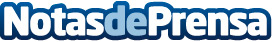 Conteros Asociados explica en la UPO la legalidad del modelo de publicidad de GoogleEl Máster en Derecho de las Nuevas Tecnologías, impartido por la Universidad Pablo de Olavide de Sevilla, invitó a Conteros Asociados para impartir un seminarioDatos de contacto:Antonio Fagundo HermosoAbogado954564292Nota de prensa publicada en: https://www.notasdeprensa.es/conteros-asociados-explica-en-la-upo-la-legalidad-del-modelo-de-publicidad-de-google Categorias: Derecho Marketing Universidades http://www.notasdeprensa.es